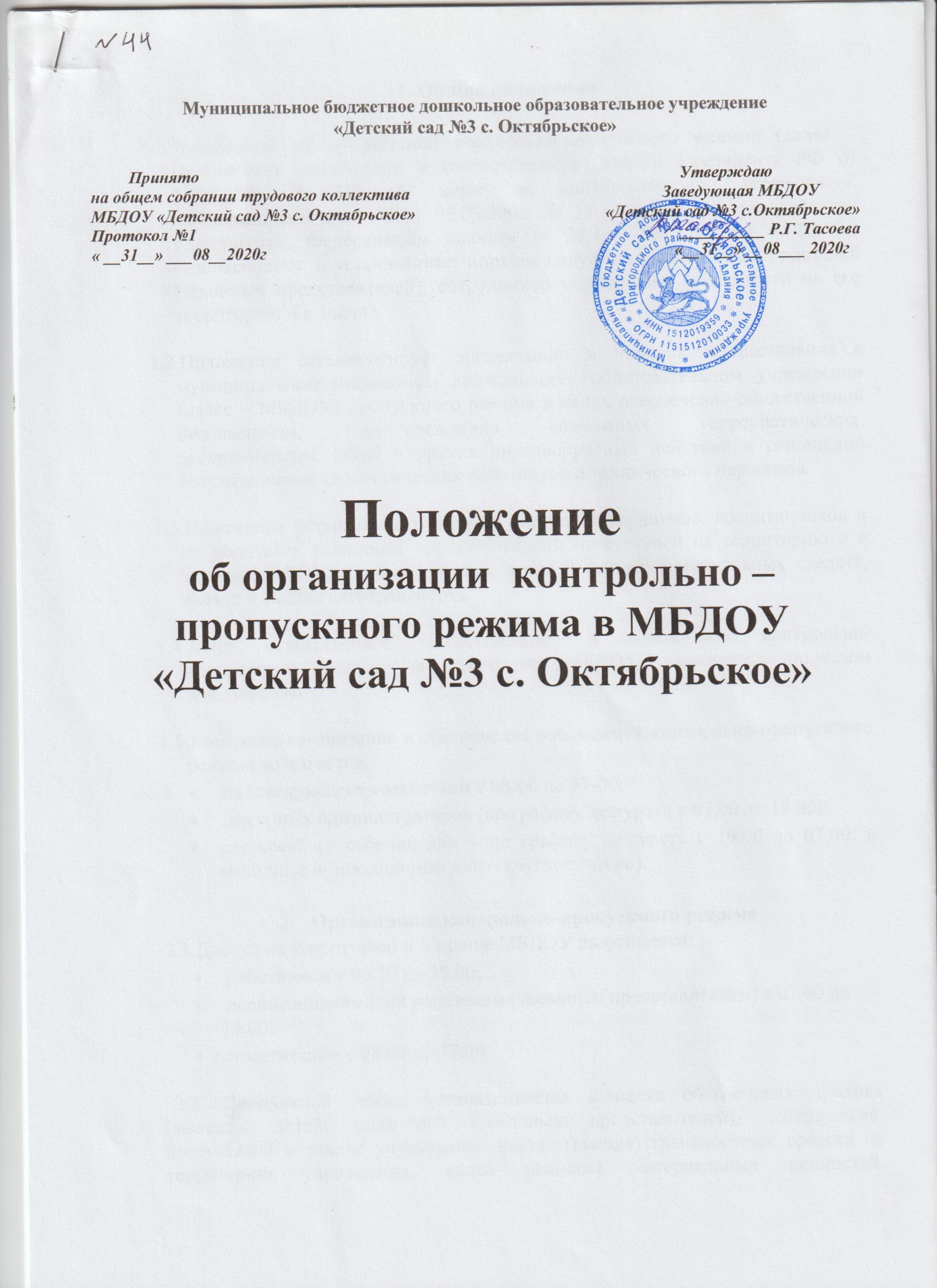                     УтверждаюЗаведующая МБДОУ «Детский сад №3 с.Октябрьское»Тасоева Р.Г.25.08.2020гПоложениеоб организации контрольно-пропускного режимаМБДОУ «Детский сад № 3 с. Октябрьское»1. Общие положения1.1.Положение об организации контрольно-пропускного режима (далее – Положение) разработано в соответствии с Указом Президента РФ от 15.02.2006 № 116 «О мерах по противодействию терроризму», «Федеральным законом от 06.03.2006 № 35 – ФЗ «О противодействии терроризму», Федеральным законом от 28.12.2010г. № 390 – ФЗ «О безопасности»  и устанавливает порядок допуска воспитанников, родителей (законных представителей), сотрудников учреждения, посетителей на его территорию и в здание.1.2.Положение регламентирует организацию и порядок осуществления в муниципальном бюджетном дошкольном  образовательном учреждении (далее – МБДОУ) пропускного режима в целях обеспечения общественной безопасности, предупреждения возможных террористических, экстремистских актов и других противоправных действий в отношении воспитанников, педагогических работников и технического персонала.1.3.Положение устанавливает порядок доступа сотрудников, воспитанников и их родителей (законных представителей), посетителей на территорию и в здание МБДОУ, а также порядок вноса и выноса материальных средств, въезда и выезда автотранспорта.1.4.Лицо, ответственное за  организацию и обеспечение контрольно-пропускного режима на территории МБДОУ, назначается приказом заведующего.1.5.Контроль, организация и обеспечение соблюдения контрольно-пропускного режима возлагается:         на заведующего хозяйством с 08-00 до 17-00;         дежурных администраторов (по графику дежурств с 07.00 до 19.00);         сторожей (в рабочие дни – по графику дежурств с 19.00 до 07.00; в выходные и праздничные дни – круглосуточно).2.      Организация контрольно-пропускного режима2.1.Доступ на территорию и в здание МБДОУ разрешается:         работникам с 06.30 до 19.00;         воспитанникам и их родителям (законным представителям) с 07.00 до 19.00;         посетителям с 08.00 до 17.00  2.2. Пропускной режим устанавливается в целях обеспечения прохода (выхода), детей, родителей (законных представителей), сотрудников, посетителей в здание учреждения, въезда (выезда) транспортных средств на территорию учреждения, вноса (выноса) материальных ценностей, исключающих несанкционированное проникновение граждан, транспортных средств и посторонних предметов на территорию и в здание учреждения.  2.3. Внутриобъектовый режим устанавливается в целях обеспечения учреждения, в соответствии с требованиями внутреннего распорядка и пожарной безопасности. 2.4. Пропускной и внутриобъектовый режим устанавливается заведующим учреждения. Организация и контроль за соблюдением пропускного режима возлагается на заведующего учреждения, а его непосредственное выполнение – на всех членов  учреждения.   2.5. Пропускной режим в учреждении осуществляется на основании списков детей и работников, утвержденных заведующим учреждения.  2.6. Требования настоящего Положения распространяются в полном объеме на всех сотрудников учреждения, а также на родителей (законных представителей) детей в части их касающихся. Данное положение доводится до всех сотрудников учреждения под роспись перед началом учебного года.  2.7. Входные двери, запасные выходы оборудуются легко открываемыми изнутри прочными запорами. Запасные выходы в период их закрытия должны быть опломбированы или опечатаны. Ключи от запасных выходов хранятся в установленном месте в опечатанном виде. 3.      Порядок пропуска родителей детей (законных представителей),сотрудников и посетителей, а также вноса (выноса) материальных средств. 3.1.Для обеспечения пропускного режима пропуск родителей воспитанников (законных представителей), сотрудников и посетителей, а также внос (вынос) материальных средств осуществляется только через центральные  двери.3.2.Запасные выходы (ворота) открываются только с разрешения заведующего (заместителя заведующего), а в их отсутствие – с разрешения дежурного администратора. На период открытия запасного выхода (ворот) контроль осуществляет лицо, его открывающее.  3.3. Родители детей (законные представители) допускаются в здание учреждения в установленное распорядком дня время на основании списков. В случае отсутствия в списках детей, родитель (законный представитель) вместе с ребенком допускается в учреждение с разрешения заведующего учреждения или дежурного администратора.Массовый пропуск родителей детей (законных представителей) на территорию учреждения осуществляется до окончания утреннего приема -  8 часов 10 минут, а также вечером (при уходе ребенка домой) с 16.00 до 19.00.  3.4. Родители детей (законные представители) после окончания массового приема,  пропускаются под ответственность воспитателей каждый группы.  3.5. Лица, не связанные с образовательным процессом, посещающие  учреждение по служебной необходимости, пропускаются при предъявлении документа, удостоверяющего личность и по согласованию с заведующим учреждения (заместителем заведующего), а в их отсутствие – дежурного администратора, а также при досмотре сумок и пакетов охранниками - казачества.  3.6. Передвижение посетителей в здании учреждения осуществляется в сопровождении работника учреждения или дежурного администратора. 3.7. В нерабочее время, праздничные и выходные дни беспрепятственно допускаются в учреждение заведующий и его заместители. Сотрудники, которым по роду работы необходимо быть в учреждении в нерабочее время, праздничные и выходные дни, допускаются на основании служебной записки, заверенной подписью заведующего учреждения.  3.8. Крупногабаритные предметы, ящики, коробки проносятся в здание учреждения после проведенного их досмотра, исключающего пронос запрещенных предметов в здание учреждения (ВВ, холодное и огнестрельное оружие, наркотики и т.п.)  3.9. Материальные ценности выносятся из здания учреждения на основании служебной записки, подписанной заведующим учреждения. 4.      Порядок допуска на территорию транспортных средств,аварийных бригад, машин скорой помощи  4.1. Въезд на территорию учреждения и парковка на территории образовательного учреждения частных автомашин - запрещены (только на удалении до 25 метров от ограждения учреждения). 4.2. Допуск автотранспортных средств на территорию учреждения осуществляется только с разрешения заведующего учреждения, на основании путевого листа и водительского удостоверения на право управления автомобилем, ведется регистрация автотранспорта дежурным администратора.  4.3. Машины централизованных перевозок допускаются на территорию учреждения на основании списков, заверенных заведующим учреждения. 4.4. Движение автотранспорта по территории учреждения разрешено не более 5 км/час. Парковка автомашин, доставляющих материальные ценности, продукты осуществляется у запасного выхода с соблюдением всех мер безопасности и правил дорожного движения, под контролем заведующего хозяйством.  4.5. Пожарные машины, автотранспорт аварийных бригад, машины скорой помощи допускаются на территорию учреждения беспрепятственно. 4.6. Автотранспорт, прибывающий для вывоза сыпучих материалов, макулатуры, металлолома, бытовых отходов и др. допускается на территорию учреждения по заявке заведующего хозяйством и разрешения заведующего учреждения. 4.7. При допуске на территорию учреждения автотранспортных средств лицо, пропускающее автотранспорт на территорию учреждения, обязано предупредить водителя и пассажиров о неукоснительном соблюдении мер безопасности при движении по территории, соблюдении скоростного режима и правил дорожного движения на территории учреждения.5. Порядок и правила соблюдения внутриобъектового режима  5.1. В соответствии с Правилами внутреннего распорядка находиться в здании и на территории учреждения разрешено: - детям и родителям детей (законным представителям) с 07.00 до 19.00, в соответствии с режимом работы учреждения; - работникам учреждения с 06.30 до 19.00; В остальное время присутствие детей, родителей детей (законных представителей) и работников учреждения осуществляется в соответствии с требованиями, изложенными в пункте 2.8 настоящего Положения.5.2. При сдаче помещений под охрану сторожам  воспитатели обязаны убедиться в готовности помещения к сдаче. В помещении должны быть закрыты окна, форточки, отключены вода, свет, обесточены все электроприборы и техническая аппаратура.5.3. В целях организации и контроля за соблюдением воспитательно-образовательного  процесса, а также соблюдения внутреннего режима в учреждении, из числа заместителей заведующего учреждения и педагогов назначается дежурный администратор по учреждению в соответствии с утвержденным графиком. 5.4. В целях обеспечения пожарной безопасности родители (законные представители) детей, сотрудники, посетители обязаны неукоснительно соблюдать требования Инструкций о пожарной безопасности в здании и на территории учреждения. 5.5. В здании учреждения запрещается:         находиться в здании без сменной обуви         нарушать правила техники безопасности в здании и на территории;         использовать любые предметы и вещества, которые могут привести к взрыву и (или) возгоранию;         разрешать воспитанникам бегать вблизи оконных проемов и в других местах, не приспособленных для игр. Категорически нельзя раскрывать окна в присутствии детей, разрешать детям сидеть на подоконниках, создавая при этом травмоопасную ситуации;         курить в здании и на территории учреждения (Федеральный закон от 10 июля 2001 г. N 87-ФЗ "Об ограничении курения табака", ст.6);         приносить на территорию учреждения с любой целью и использовать любым способом оружие, взрывчатые, огнеопасные вещества; спиртные и слабоалкогольные напитки, табачные изделия, наркотики, другие одурманивающие средства и яды (Федеральный закон от 10 июля 2001 г. N 87-ФЗ "Об ограничении курения табака", ст.6, Федеральный закон от 07 марта 2005 г. N 11-ФЗ "Об ограничениях розничной продажи и потребления (распития) пива и напитков, изготавливаемых на его основе", ст.2).6.Обязанности участников образовательного процесса, посетителейпри осуществлении контрольно-пропускного режима 6.1.Заведующий	МБДОУ	обязан:
- издавать приказы, инструкции, необходимые для осуществления контрольно-пропускного режима;- вносить изменения в Положение для улучшения контрольно-пропускного режима;
- определять порядок контроля и назначать лиц, ответственных за организацию контрольно-пропускного	режима;
- оперативно контролировать выполнение требований Положения, работу ответственных лиц, дежурных администраторов и др.
6.2.	Заведующий	хозяйством	обязан	обеспечивать:
-	исправное	состояние	входной	двери;
-	рабочее	состояние	систем	освещения;
- свободный доступ к аварийным и запасным выходам;
- исправное состояние двери, окон, замков, задвижек, ворот,  крыши и т.д.;
- контроль выполнения Положения всеми участниками образовательного процесса.
6.3.	Ответственный за организацию контрольно– пропускного режима, дежурный	администратор	обязан:
-	осуществлять контроль доступа родителей (законных представителей)воспитанников, - посетителей в здании МБДОУ и въезда автотранспорта	на	территорию;
- проводить обход территории и здания в течении дежурства с целью выявления нарушений	правил	безопасности;
- контролировать соблюдение Положения работниками и посетителями МБДОУ;
- при необходимости (в случае обнаружения подозрительных лиц, взрывоопасных или подозрительных предметов и т.д.) принимать решение и руководить действиями по предотвращению чрезвычайных ситуаций (согласно инструкциям по пожарной безопасности, гражданской обороне, охране жизни и здоровья	детей	и	т.д.);
- выявление лиц, пытающихся в нарушение установленных правил проникнуть на территорию МБДОУ, совершить противоправные действия в отношении воспитанников, работников, посетителей и имущества МБДОУ. В необходимых случаях с помощью средств связи подавать сигнал правоохранительным органам.
6.4.	Сторож	обязан:
- проводить обход территории и здания МБДОУ в течение дежурства с целью выявления нарушений правил безопасности, делать записи в Журнал передачи смен;
- при необходимости  (в случае обнаружения подозрительных лиц, взрывоопасных или подозрительных предметов и т.д.) принимать решения и руководить действиями по предотвращению чрезвычайных ситуации (согласно инструкциям по пожарной безопасности, гражданской обороне, охране жизни и здоровья	детей	и	т.д.);
- выявлять лиц, пытающихся в нарушение установленных правил проникнуть на территорию МБДОУ, совершить противоправные действия в отношении воспитанников, работников, посетителей и имущества МБДОУ. В необходимых случаях с помощью средств связи подавать сигнал правоохранительным органам;
- исключить доступа в МБДОУ работников, воспитанников и их родителей (законных представителей), посетителей в рабочие дни с 19.00 до 06.30, в выходные и праздничные дни (за исключением лиц, допущенных по письменному разрешению заведующего).
6.5.	Работники	МБДОУ	обязаны:
- осуществлять контроль за пришедшим к ним посетителями на протяжении всего времени нахождения в здании и на территории МБДОУ;
- проявлять бдительность при встрече посетителей в здании и на территории МБДОУ (уточнять, к кому пришли, провожать до места назначения и перепоручать	другому	сотруднику);
- следить, чтобы основные и запасные выходы из групп были всегда закрыты;
- при связи с родителями (законными представителями)или посетителями спрашивать фамилию, имя, отчество; цель визита; фамилию, имя, отчество необходимого работника МБДОУ; фамилию, имя, дату рождения ребенка.
6.6. Родители (законные представители) воспитанников обязаны:
-приводить	и	забирать детей лично;
- входить в МБДОУ и выходить из него только через центральный или групповые	входы;
- для доступа в МБДОУ связываться с воспитателем и отвечать на необходимые вопросы;
- при входе в здание проявлять бдительность и не пропускать посторонних лиц (либо сообщать о них сотрудникам МБДОУ).
6.7.	Посетители	обязаны:
- связываться с работником МБДОУ, отвечать на его вопросы;
- представляться, если работники МБДОУ интересуются личностью и целью визита;
- не вносить в МБДОУ объемные сумки, коробки, пакеты и д.р.
6.8.	Работникам	МБДОУ	запрещается:
- нарушать требования Положения, инструкций по пожарной безопасности, гражданской обороне, охране жизни и здоровья детей;
- оставлять без присмотра воспитанников, имущество и оборудование МБДОУ;
- оставлять незапертыми двери, окна, фрамуги, калитки, ворота и т.д.;
-впускать на территорию и в здание неизвестных лиц;
-оставлять без сопровождения посетителей МБДОУ;
- находиться на территории и в здании МБДОУ в нерабочее время, выходные и праздничные дни.6.9.	Родителям (законным представителям) воспитанников запрещается:-нарушать требования Положения, инструкций по пожарной безопасности, гражданской обороне, охране жизни и здоровья детей;-оставлять без сопровождения или присмотра своих детей;-оставлять открытыми двери в здание МБДОУ и группу;-пропускать через центральных вход подозрительных лиц;- входить в здание через запасные выходы.7.Ответственность участников образовательного процессаза нарушение контрольно– пропускного режима 7.1.	Работники МБДОУ несут ответственность:- за невыполнение требований Положения;-нарушение инструкций по пожарной безопасности, гражданской обороне, охране жизни и здоровья детей;- допуск на территорию и в здание МБДОУ посторонних лиц;-халатное отношение к имуществу МБДОУ.7.2.Родители (законные представители)воспитанников и другие посетители несут ответственность:- за невыполнение требований Положения;-нарушение правил безопасного пребывания детей в МБДОУ;- допуск на территорию и в здание МБДОУ посторонних лиц;-халатное отношение к имуществу МБДОУ.